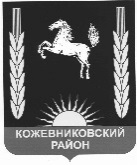 АДМИНИСТРАЦИЯ   кожевниковского   района                                                ПОСТАНОВЛЕНИЕ         _17.01.2023_                                                                                                              №  16с. Кожевниково    Кожевниковского района  Томской областиО внесении дополнений в постановление Администрации Кожевниковского района от 03.05.2017 № 281 «Об   утверждении Перечня муниципального имущества Кожевниковского района, предназначенного для передачи во владение и пользование субъектам малого и среднего предпринимательства, организациям, образующим инфраструктуру поддержки малого и среднего предпринимательства»   В связи с передачей имущества для исполнения полномочий, в целях приведения нормативных правовых документов в соответствие с действующим законодательством             ПОСТАНОВЛЯЮ:1. Внести дополнения в постановление Администрации Кожевниковского района от 03.05.2017 № 281 «Об   утверждении Перечня муниципального имущества Кожевниковского района, предназначенного для передачи во владение и пользование субъектам малого и среднего предпринимательства, организациям, образующим инфраструктуру поддержки малого и среднего предпринимательства», изложив приложение к вышеуказанному постановлению в соответствии с приложением к настоящему постановлению. 2. Опубликовать настоящее постановление  в районной газете «Знамя труда» и разместить на официальном  сайте органов местного самоуправления Кожевниковского района.3. Настоящее постановление вступает в силу со дня его опубликования.4.Контроль исполнения настоящего постановления оставляю за собой.Глава Кожевниковского района                                                                                В.В. КучерЕ.А. Носикова(838244)22768Приложение к постановлению Администрации    Кожевниковского районаот _____________№ ________ПЕРЕЧЕНЬМуниципального имущества Кожевниковского района, предназначенного для передачиво владение и пользование субъектам малого и среднего предпринимательства,организациям, образующим инфраструктуру поддержки малого и среднего предпринимательстваНачальник отдела правовой и кадровой работы__________В.И. Савельева___.01.2023№п/пКатегорияобъекта(наименование объекта)АдресОбъекта(наименование имущества)Общая площадьобъекта (кв.м.)ГодсозданияКоличествоЦелевое назначение1Нежилое помещение 2 в здании с мебелью и оргтехникойТомская область, Кожевниковский район, с. Кожевниково, ул. Ленина, 51 стр. 275119751Инфраструктура поддержки субъектов малого и среднего предпринимательства2Нежилое помещение на 2-ом этаже 2-х этажного нежилого зданияТомская область, Кожевниковский район, с. Старая Ювала, ул. Ульяновская, д. 3а пом. № 3Площадь помещения27,319801Инфраструктура поддержки субъектов малого и среднего предпринимательства3Копировальный аппаратCanon Laser MF 57301Инфраструктура поддержки субъектов малого и среднего предпринимательства4Земельный участокТомская область, Кожевниковский район, д. Зайцево, пер. Лесной, 2а, с кадастровым № 70:07:0100014:7Инфраструктура поддержки субъектов малого и среднего предпринимательства5Промышленная машина Brother S -7000 DDОперативное управление МБУ «Кожевниковский Бизнес- инкубатор»--20131Инфраструктура поддержки субъектов малого и среднего предпринимательства6Универсальная промышленная машина JATI  JT-8700Оперативное управление МБУ «КожевниковскийБизнес- инкубатор»__20145Инфраструктура поддержки субъектов малого и среднего предпринимательства7Автоматическая петельная машина JATI  JT-T783Оперативное управление МБУ «КожевниковскийБизнес- инкубатор»___20141Инфраструктура поддержки субъектов малого и среднего предпринимательства8Veilles VB (Подшивочная швейная машина)Оперативное управление МБУ «КожевниковскийБизнес-инкубатор»___20141Инфраструктура поддержки субъектов малого и среднего предпринимательства9VRC 01 (Машина для нарезания бейки)Оперативное управление МБУ «КожевниковскийБизнес-инкубатор»___20141Инфраструктура поддержки субъектов малого и среднего предпринимательства10Плоскошовная швейная машинаОперативное управление МБУ «КожевниковскийБизнес-инкубатор»___20141Инфраструктура поддержки субъектов малого и среднего предпринимательства11Пресс для установки фурнитуры Aurora J-93Оперативное управление МБУ «КожевниковскийБизнес-инкубатор»___20141Инфраструктура поддержки субъектов малого и среднего предпринимательства12Машина для измельчения мяса МИМ-80Оперативное управление МБУ «КожевниковскийБизнес-инкубатор»____20141Инфраструктура поддержки субъектов малого и среднего предпринимательства13Ларь морозильный СНЕЖ МЛК-250Оперативное управление МБУ «КожевниковскийБизнес-инкубатор»____20141Инфраструктура поддержки субъектов малого и среднего предпринимательства14Пельменный аппарат JGL 120-5BОперативное управление МБУ «КожевниковскийБизнес-инкубатор»___20141Инфраструктура поддержки субъектов малого и среднего предпринимательства15Нежилое здание (Автовокзал)Томская область, Кожевниковский район, с. Кожевниково, ул. Калинина, д. 53120,719671Инфраструктура поддержки субъектов малого и среднего предпринимательства